Name:   _________________________			Date: ___________		Block: _________Unit 1 IB GRASP writing assessment.IB statement of inquiry for this unit:Religious, social, and intellectual change generates progress that leads to individuals questioning and exploring the world in which they live.Directions: You will create an original piece of historical fiction as a primary source.  In your original work, you will want to use vocabulary relevant to the time period consistently throughout your work.  Be sure to include historically and geographically accurate details, plenty of examples and fully developed ideas.  There should be historical references consistently throughout the work.  It should be well organized, with a clear beginning, and end, and should be chronologically accurate.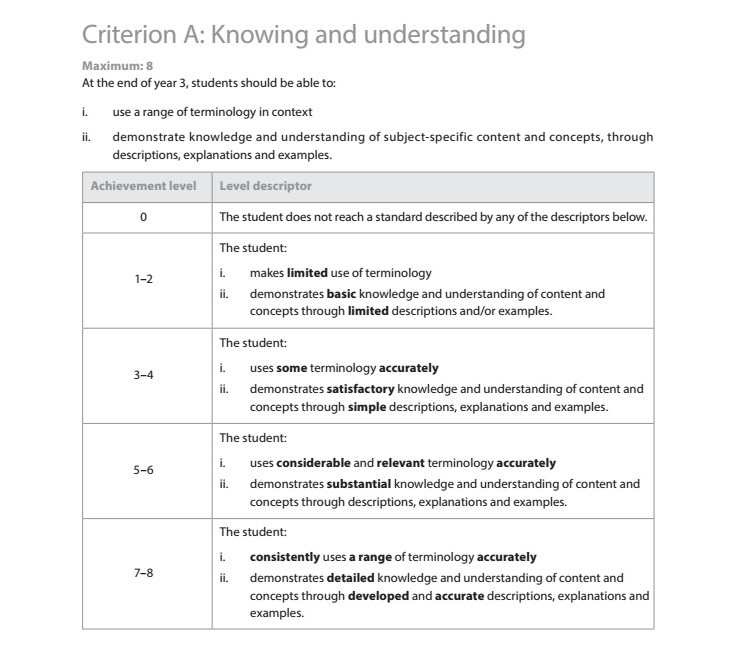 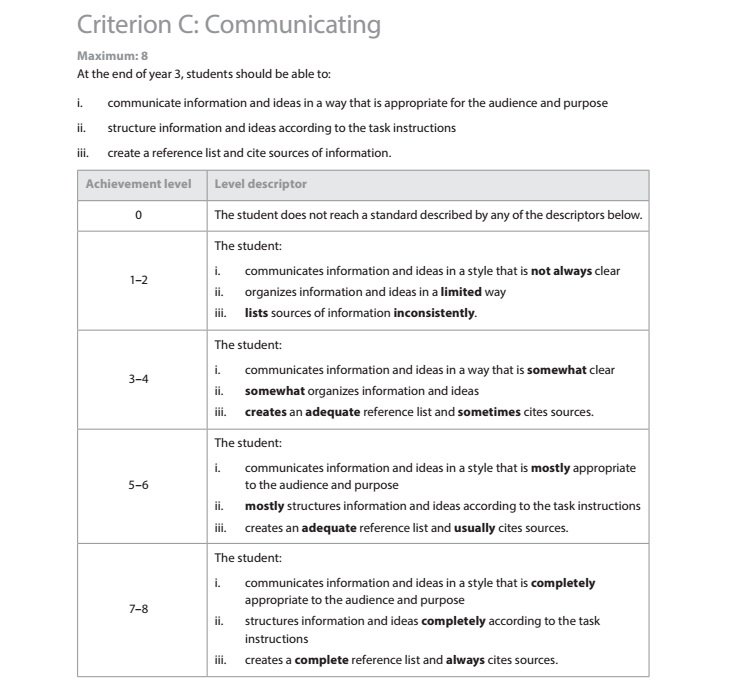 